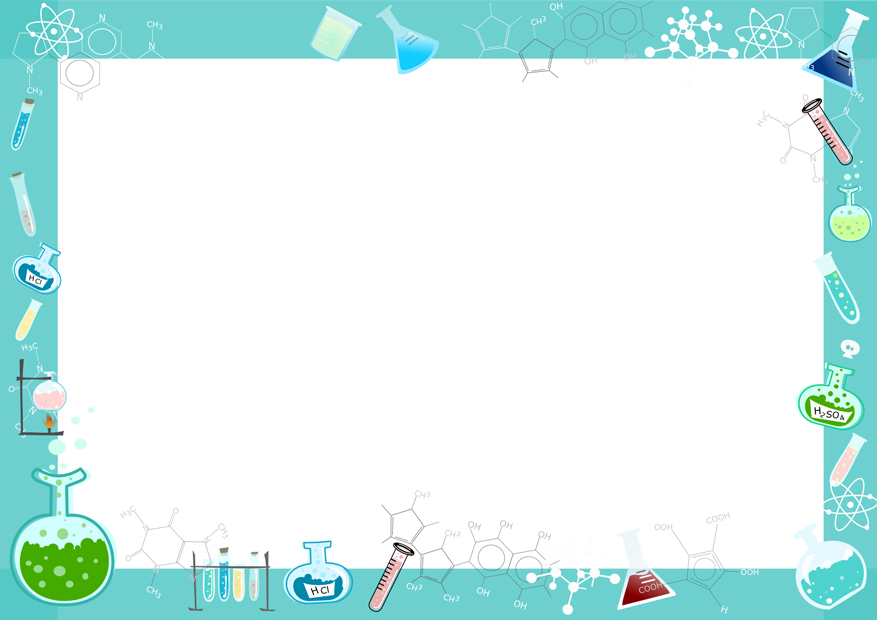 ОписаниеВ гости пришла Капелька. Кто такая Капелька? На столе две непрозрачные банки закрыты крышками, одна из них наполнена водой. Детям предлагается отгадать, что в этих банках, не открывая их. Одинаковы ли они по весу? Какая легче? Какая тяжелее? Почему она тяжелее? Открываем банки: одна пустая — поэтому легкая, другая наполнена водой. Как вы догадались, что это вода? Какого она цвета? Чем пахнет вода?Взрослый предлагает детям заполнить стеклянную банку водой. Для этого им предлагаются на выбор различные емкости. Чем удобнее наливать? Как сделать, чтобы вода не проливалась на стол? Что мы делаем? (Переливаем, наливаем воду.) Что делает водичка? (Льется.) Послушаем, как она льется. Какой слышим звук?Когда банка заполнена водой, детям предлагается поиграть в игру «Узнай и назови» (рассматривание картинок через банку). Что увидели? Почему так хорошо видно картинку? Какая вода? (Прозрачная.) Что мы узнали о воде?Описание Перед детьми — таз с водой и различные сосуды. Галчонок Любознайка рассказывает, как он гулял, купался в лужах и у него возник вопрос: «Может ли вода иметь какую-то форму?» Как это проверить? Какой формы эти сосуды? Давайте заполним их водой. Чем удобнее наливать воду в узкий сосуд? (Ковшиком через воронку.) Дети наливают во все сосуды по два ковшика воды и определяют, одинаковое ли количество воды в разных сосудах. Рассматривают, какой формы вода в разных сосудах. Оказывается, вода принимает форму того сосуда, в который налита. В рабочих листах зарисовываются полученные результаты — дети закрашивают различные сосуды.ОписаниеПеред детьми — миска с водой. Они обсуждают, 
какая вода, какой она формы. Вода меняет форму, потому что 
она жидкость.	Может ли вода быть твердой? Что произойдет с водой, если ее сильно охладить? (Вода превратится в лед.)Рассматривают кусочки льда. Чем лед отличается от воды ?   
Можно ли лед лить, как воду? Дети пробуют это сделать. Какой   
формы лед? Лед сохраняет форму. Все, что сохраняет свою
форму, как лед, называется твердым веществом.	Плавает ли лед? Воспитатель кладет кусок льда в миску, и   дети наблюдают.  Какая часть льда плавает? (Верхняя.)   В холодных морях плавают огромные глыбы льда. Они называются айсбергами (показкартинки).Воспитатель обращает внимание детей на лед, который лежал в тарелке. Что произошло? Почему лед растаял? (В комнате тепло.) Во что превратился лед? Из чего состоит лед?Играем с льдинками» — свободная деятельность детей:
они выбирают тарелочки, рассматривают и наблюдают, что
происходит с льдинками. Описание Дед Знай проводит с детьми беседу о том, для чего человеку вода. В ходе беседы дети вспоминают ее свойски. Может ли вода заставить работать другие предметы? После ответов детей дед Знай показывает им водяную мельницу. Что это? Как заставить мельницу работать? Дети напевают фартуки и закатывают рукава; берут кувшин с водой в правую руку, а левой поддерживают его около носика и льют воду на лопасти мельницы, направляя струю воды на центр попасти. Что видим? Почему мельница движется? Что ее приходит в движение? Вода приводит в движение мельницу.Дети играют с мельницей.Отмечается, что, если маленькой струйкой лить воду, мельница работает медленно, а если лить большой струей, то 
мельница работает быстрее.Описание Перед детьми на подносах стаканы с водой, палочки, ложки и вещества в различных емкостях. Дети рассматривают воду, вспоминают ее свойства. Как вы думаете, что произойдет, если в воду добавить сахарный песок? Дед Знай добавляет сахар, перемешивает, и все вместе наблюдают, что изменилось. Что произойдет, если мы добавим в воду речной песок ? До-бавляет к воде речной песок, перемешивает. Изменилась ли вода? Стала ли она мутной или осталась прозрачной? Растворился ли речной песок ?Что произойдет с водой, если мы добавим в нее пищевую краску? Добавляют краску, перемешивают. Что изменилось? (Вода изменила цвет.) Растворилась ли краска? (Краска растворилась и изменила цвет воды, вода стала непрозрачной.)Растворится ли в воде мука ? Дети добавляют в воду муку, перемешивают. Какой стала вода? Мутной или прозрачной? Растворилась ли мука в воде?Растворится ли в воде стиральный порошок? Добавляется стиральный порошок, перемешивается. Растворился ли порошок в воде? Окуните в смесь пальцы и проверьте, осталась ли она на ощупь такой же, как чистая вода? Какие вещества у нас растворились в воде? Какие вещества не растворились в воде?ОписаниеОпустим лёд в воду. Нитку положим на край стакана так, чтобы она одним концом лежала на кубике льда, плавающем на поверхности воды. Насыпаем немного соли на лёд и подождём 5-10 минут. Возьмём за свободный конец нитки и вытащим кубик льда из стаканаСоль, попав на лёд, слегка подтапливает небольшой его участок. В течение 5-10 минут соль растворяется в воде, а чистая вода на поверхности льда примораживается вместе с нитью.ОписаниеНамочим и выжмем носовой платок.  Нальём полный стакан холодной воды.Накроем стакан платком и закрепим его на стакане аптечной резинкой.Продавим пальцем середину платка так, чтобы он на 2- погрузился в водуПереворачиваем стакан над раковиной вверх дном. Одной рукой держим стакан, другой слегка ударим по его дну. Вода в стакане начинает бурлить ("кипит").Мокрый платок не пропускает воду. Когда мы ударяем по стакану, в нём образуется вакуум, и воздух через носовой платок начинает поступать в воду, всасываемый вакуумом. Вот эти-то пузырьки воздуха и создают впечатление, что вода "кипит".
ОписаниеПеред началом опыта задайте вопрос: «Чем пахнет вода?» Дайте детям три стакана Предложите понюхать. Затем капните в один из них (дети не должны это видеть — пусть закроют глаза), например, раствор валерианы. Пусть понюхают. Что же это значит? Скажите ребенку, что вода начинает пахнуть теми веществами, которые в нее положены, например яблоком или смородиной в компоте, мясом в бульоне.ОписаниеВозьмите два листа бумаги, приложите их один к другому и попробуйте их сдвинуть так: один в одну, а другой в другую сторону. А теперь смочите листы водой, приложите их друг к другу и слегка прижмите, чтобы выдавить лишнюю воду.Попробуйте сдвинуть листы друг относительно друга, как в предыдущем опыте.    Объясните внуку, что вода обладает «склеивающим» дейст-вием. Таким же эффектом обладает и сырой песок, в отличие от сухого.Описание Вода не имеет формы и принимает форму того сосуда, в который она налита. Пусть дети нальют ее в емкость разной формы и разного размера. Вспомните с детьми, где и как разливаются лужи.